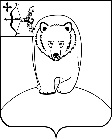 АДМИНИСТРАЦИЯ АФАНАСЬЕВСКОГО МУНИЦИПАЛЬНОГО ОКРУГА КИРОВСКОЙ ОБЛАСТИПОСТАНОВЛЕНИЕ29.09.2023                                                                                                        № 529   пгт Афанасьево В соответствии с Федеральными законами от 10.12.1995 № 196-ФЗ 
«О безопасности дорожного движения», от 13.07.2015 №220-ФЗ  
«Об организации регулярных перевозок пассажиров и багажа автомобильным транспортом и городским наземным электрическим транспортом в Российской Федерации и о внесении изменений в отдельные законодательные акты Российской федерации», от 06.10.2003 №131-ФЗ  «Об общих принципах организации местного самоуправления в Российской Федерации», руководствуясь Уставом муниципального образования Афанасьевский муниципальный округ Кировской области, администрация Афанасьевского муниципального округа ПОСТАНОВЛЯЕТ:1. Внести в постановление администрации Афанасьевского муниципального округа от 08.02.2023 № 57 «О создании межведомственной рабочей группы по пресечению фактов осуществления нелегальных пассажирских перевозок по муниципальным маршрутам на территории Афанасьевского муниципального округа»1.1. Ввести в состав рабочей группы: НЕКРАСОВА                         - Ведущий специалист по жизнеобеспечению            Галина Афанасьевна   1.2. Вывести из состава рабочей группы: ЛУЧНИКОВА К.А.2. Контроль за выполнением настоящего постановления возложить 
на заместителя главы администрации муниципального округа по вопросам жизнеобеспечения.3. Настоящее постановление вступает в силу с момента подписания.О внесении изменений в постановление администрации Афанасьевского муниципального округа от 08.02.2023 № 57Исполняющий полномочия главы Афанасьевского муниципального округа    А.А. Сероев